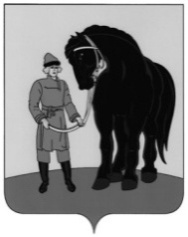 АДМИНИСТРАЦИЯ ГАВРИЛОВО-ПОСАДСКОГОМУНИЦИПАЛЬНОГО РАЙОНА ИВАНОВСКОЙ ОБЛАСТИРАСПОРЯЖЕНИЕот 15.09.2021   №234-рОб аннулировании информационного извещения о возможном предоставлении в аренду земельных участковВ связи с технической невозможностью размещения на официальном сайте torgi.gov.ru информационное извещение о возможном предоставлении в аренду на три года и приеме заявлений о намерении участвовать в аукционе на право заключения договоров  аренды земельных участков, Администрация Гаврилово-Посадского муниципального района                    р а с п о р я ж а е т с я:1.Информационное извещение от 03.09.2021 о возможном предоставлении в аренду на три года и приеме заявлений о намерении участвовать в аукционе на право заключения договоров  аренды из земель категории «Земли сельскохозяйственного назначения» земельного  участка с кадастровым номером 37:03:010511:305, площадью 514879 кв.м., с разрешенным видом – для ведения сельскохозяйственного производства, расположенного по адресу: Ивановская область, Гаврилово-Посадский район, восточнее г. Гаврилов Посад, земельного  участка с кадастровым номером 37:03:000000:240, площадью 956065 кв.м.,  с разрешенным видом – для ведения сельскохозяйственного производства, расположенного по адресу: Ивановская область, Гаврилово-Посадский район, восточнее г.Гаврилов Посад считать недействительным.	2.Аннулировать извещение о приеме заявлений о намерении участвовать в аукционе размещенное на http://:гаврилово-посадский.рф  и сборнике «Вестник Гаврилово-Посадского муниципального района» от 03.09.2021 №17(237).3.Опубликовать настоящее распоряжение в сборнике «Вестник Гаврилово-Посадского муниципального района» и разместить на официальном сайте Гаврилово-Посадского муниципального района. 	4.Настоящее распоряжение вступает в силу со дня подписания.Глава Гаврилово-Посадского муниципального района	                                                           В.Ю.Лаптев